Needle					2. Connation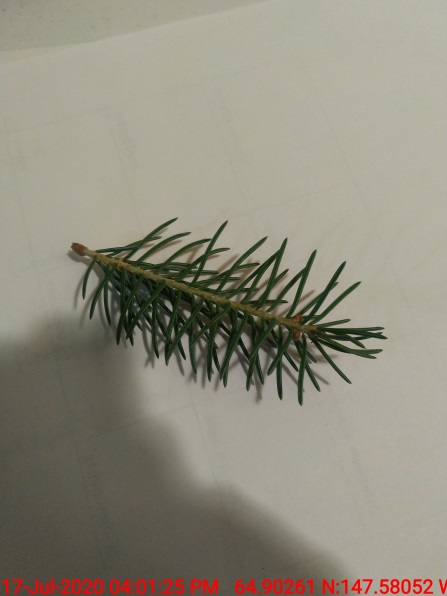 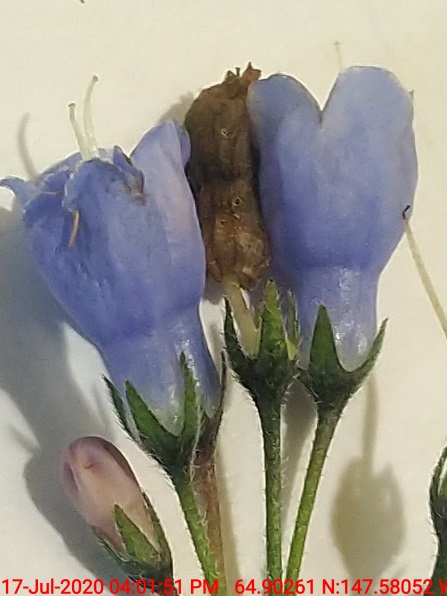 Actinomorphic					4. Diadelphous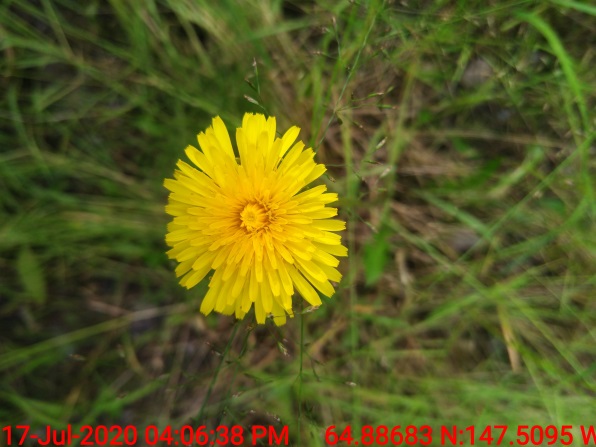 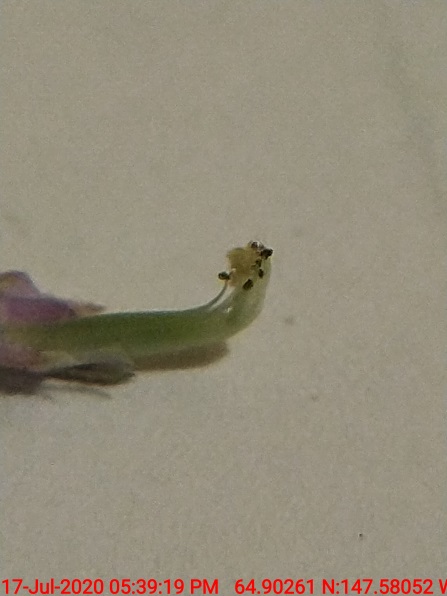 5. Silique				6. Inferior Ovary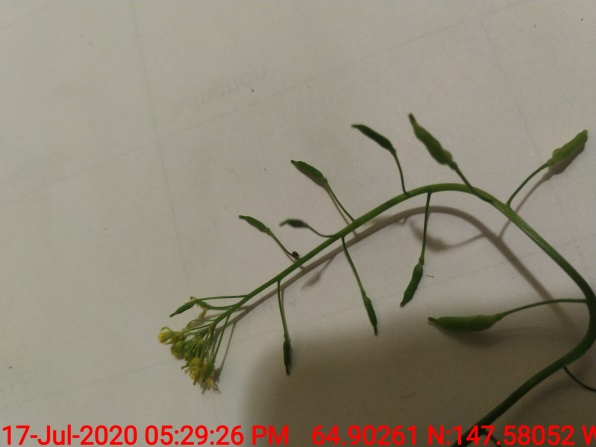 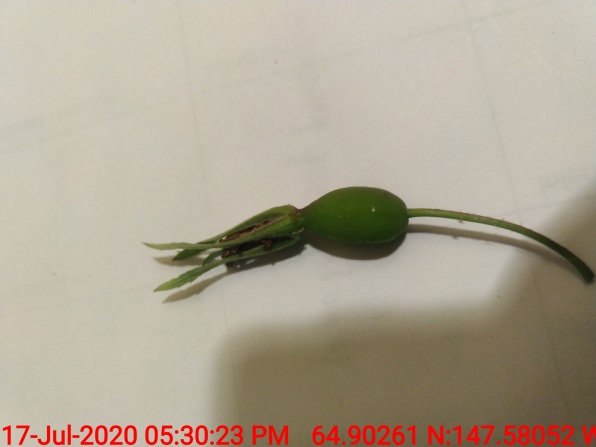 7. Palmate Venation			8. Adnation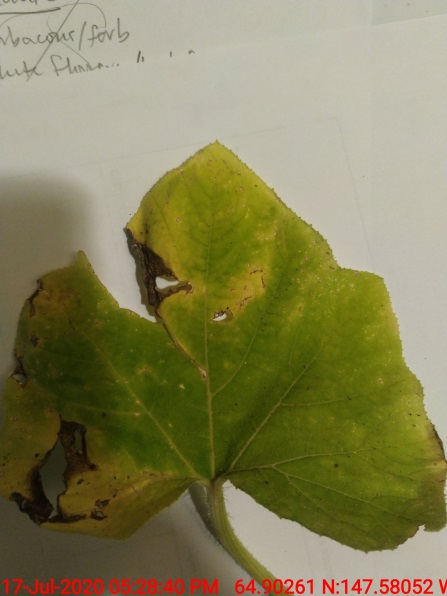 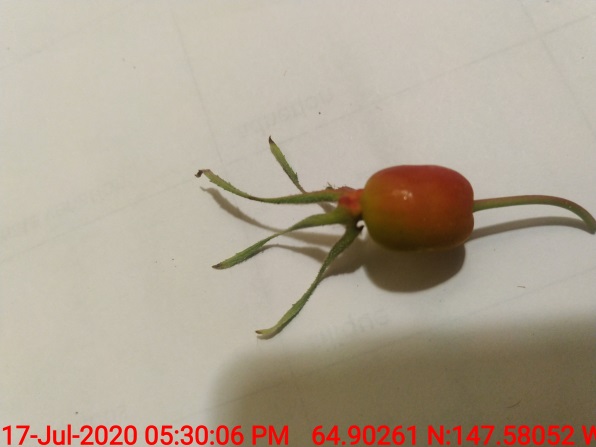 9. Porate Anther Dehiscence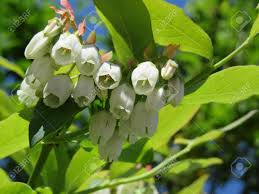 Courtesy of 123rf.com - I couldn’t find any blueberries still in flower so I borrowed this image…